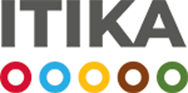 PROGRAMOVÉ RÁMCE  PRO PROGRAMOVÉ OBDOBÍ  2021 -2027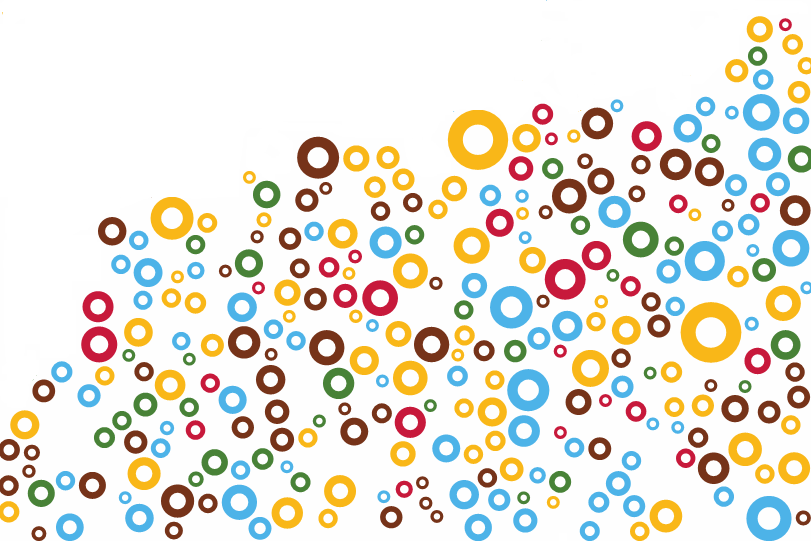  Programový rámec OPŽP - ITI Nositel ITI: ITIKA° Integrované teritoriální investice Karlovarské aglomeraceVerze dokumentu: 1.0Datum platnosti: datum podání PRČíslo a název opatření programového rámce OPŽP - ITI (dále jen „programový rámec OPŽP“)01. Modrozelená infrastrukturaČíslo a název specifického cíle / opatření strategického rámce integrované územní strategie ITI (dále jen „ISg“)Specifický cíl: B.2 Udržitelná energetika a odpadové hospodářstvíOpatření SC: B.2.2 Energetické úspory objektů občanské vybavenostiSpecifický cíl OPŽP 1.1 Podpora energetické účinnosti a snižování emisí skleníkových plynůPopis opatření programového rámce OPDHlavním cílem opatření je snížení energetické náročnosti území a udržitelná energetika. Podpořeny budou primárně ty projekty, které se zaměří na energetické úspory objektů občanské vybavenosti.Podíl EU rok 20284 855 000,00 KčČasový plán realizace projektů 2021-20292023 - 2028IndikátoryIndividuální dle projektu